OBJECTIVETo obtain a position with a company that rewards hard work, strong ethics, and career experience. SKILLSFRONTENDHTML, CSS, Twitter BootstrapJavaScript, jQuery, AngularJSIonic frameworkBACKENDMySQL, Microsoft SQL Server, MongoPHP, LaravelNodeJS, MEAN StackREST APINix OS, Git, MVC, Design Patterns, OOPEXPERIENCESOFTWARE ENGINEER – BifortisAugust 2015 – presentProjects:GharBhajoBackend developer for iOS and Android apps for GharBhajo. Developed RESTful APIs using Laravel. Technologies Used: PHP5, Laravel, MySQL, GitCoca ColaBackend developer for Coca Cola ICE dashboard. Developed APIs using Laravel. Frontend developer for Coca Cola ICE dashboard. Developed using AngularJS, Twitter Bootstrap and jQuery.Primary job was to analyse the Coca Cola database and run map reduce on it to fetch the data for the dashboard. ICE Dashboard is primary for data analysis built with AngularJS, D3, Google Maps, jQuery and Twitter Bootstrap.Technologies Used: PHP5, Laravel, MySQL, MsSQL, Javascript, jQuery, AngularJS, Twitter Bootstrap, Google Maps and GitHosterBackend developer for event meetup app (Hoster) for Android and iOS. Developed RESTful APIs using Express and MongoDB.Technologies Used: NodeJS, Express, Mongo and GitNestleBackend developer for Nestle dashboard. Developed APIs using NodeJS and Mongo. Primary job was to analyse the raw survey data from Nestle and run map reduce on it to fetch the data for the dashboard. Nestle dashboard is primary for data analysis built with AngularJS, Google Charts, Google Maps, jQuery and Twitter Bootstrap.Technologies used:  NodeJS, Express, Mongo and GitOther technologies used: Bower, Gulp, Grunt, Design Patterns, LinuxSUPPORT ENGINEER – BQE Software Inc.April, 2015 – July, 2015Fix the customer issues in the BillQuick/Archi Office databases (MsSQL databases) by analysing the data and providing the solution in SQL query. Reporting software bugs to the development team along with the possible logical fix.Technologies Used: MsSQL, Software Debugging, Data AnalysisWEB DEVELOPER – MaizbaanFeb, 2013 – Dec, 2014Web developer and database programmer for the web application. Developed using PHP.Technologies Used: PHP5, MySQL, Twitter Bootstrap, jQuery, HTML and CSSEDUCATION        UNIVERSITY OF KASHMIR – SrinagarBachelors in Computer Science and EngineeringPercentage – 702010 – 2014SP SCHOOL – SrinagarHigher Secondary SchoolPercentage – 812008 – 2009RP SCHOOL – SrinagarHigh SchoolPercentage – 871994 – 2007PROJECTSMAJOR PROJECT – CMSPHP CMS based on MVC design pattern with blogging, authentication, forum, and backend admin functionalities. Techs used: PHP, jQuery, MYSQL, Twitter Bootstrap, Git.Culturedekashmir – CMSSingle page app with blogging, authentication, image sharing, and backend admin functionalities. Techs used: PHP, Laravel, and MYSQL for backend. Twitter Bootstrap, AngularJS and jQuery for frontend. Git for version control. First Name of Application CV No: 1667604Whatsapp Mobile: +971504753686 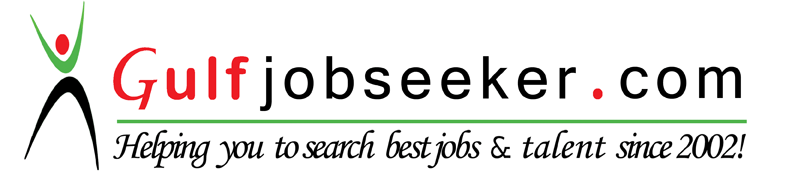 